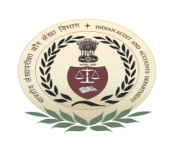 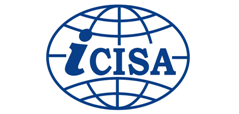 International Centre for Information Systems & AuditA-52, Sector- 62, Institutional Area, Phase-II, Noida – 201307 (Uttar Pradesh) INDIA         लोकहितार्थ सत्यनिष्ठाDedicated to Truth and Public Interest	143rd  International Training Programmeon“Auditing in IT Environment”(17th September to 12th October, 2018)Course Schedule143rd   ITP First week:		Understanding Audit environment  & Audit planning143rd   ITP Second week: Audit Execution using CAATs, Data Analytics and Reporting 	143rd   ITP Third week: Study Tour (Audit case studies)143rd   ITP Fourth week: Emerging areas in IT Environment and its AuditDate & DaySession 110:00– 11:15 HoursSession 211:45 –13:00HoursSession 314:00 – 15:15 HoursSession 314:00 – 15:15 HoursSession 415:45 –17:00Hours17 Sep.  2018MondayBriefing &Ice-breaking sessionIntroducing India Inauguration at SAI India HeadquartersInauguration at SAI India HeadquartersInauguration at SAI India Headquarters17 Sep.  2018MondayBriefing &Ice-breaking session(Presentation bySAI India participant)Room no. 108Seminar Hall at HQ,Office of the C&AG of India, New DelhiSeminar Hall at HQ,Office of the C&AG of India, New DelhiSeminar Hall at HQ,Office of the C&AG of India, New Delhi18 Sep.  2018TuesdayDigital Transformation in Developing CountriesCase study: IndiaDigital Transformation in Developing CountriesCase study: IndiaIntroduction to  COBIT: COBIT  Risk Assessment  MatrixIntroduction to  COBIT: COBIT  Risk Assessment  MatrixIntroduction to  COBIT: COBIT  Risk Assessment  Matrix18 Sep.  2018TuesdayMr. Bramhanand Jha, Sr. Consultant, National e-Gov DivisionMinistry of Electronics & Information TechnologyMr. Bramhanand Jha, Sr. Consultant, National e-Gov DivisionMinistry of Electronics & Information TechnologyMr. Ashish Mahajan Associate General Manager (Global IT Risk & Compliance Division)HCL TechnologiesMr. Ashish Mahajan Associate General Manager (Global IT Risk & Compliance Division)HCL TechnologiesMr. Ashish Mahajan Associate General Manager (Global IT Risk & Compliance Division)HCL Technologies18 Sep.  2018TuesdayRoom no. 213Room no. 213Room no. 213Room no. 213Room no. 21319 Sep.  2018WednesdayPlanning IS Audits: Audit Design MatrixPlanning IS Audits: Audit Design MatrixBird’s eye view of WGITA – IDI  hand book  on   Verification of IT ControlsBird’s eye view of WGITA – IDI  hand book  on   Verification of IT ControlsBird’s eye view of WGITA – IDI  hand book  on   Verification of IT Controls19 Sep.  2018WednesdayMr. Mukesh SharmaAdministrative Officer (R&I), iCISAMr. Mukesh SharmaAdministrative Officer (R&I), iCISAMs. Ritika BhatiaPrincipal Director (Commercial-I), O/o the C&AG of IndiaMs. Ritika BhatiaPrincipal Director (Commercial-I), O/o the C&AG of IndiaMs. Ritika BhatiaPrincipal Director (Commercial-I), O/o the C&AG of India19 Sep.  2018WednesdayRoom no. 213Room no. 213Room no. 213Room no. 213Room no. 21320 Sep.  2018ThursdayRisk Analysis of  ICT Projects in GovernmentRisk Analysis of  ICT Projects in GovernmentChange Management in e-Gov Projectse-Governance : ICT Creating Rural Entrepreneurship through CSC Schemee-Governance : ICT Creating Rural Entrepreneurship through CSC Scheme20 Sep.  2018ThursdayDr. Charru Malhotra Associate Professor (e-Gov. and ICT), 
Indian Institute of Public AdministrationDr. Charru Malhotra Associate Professor (e-Gov. and ICT), 
Indian Institute of Public AdministrationMr. Ashis SanyalSenior Director (Retd.)Ministry of Electronics & Information TechnologyMr. Ashis SanyalSenior Director (Retd.)Ministry of Electronics & Information TechnologyMr. Ashis SanyalSenior Director (Retd.)Ministry of Electronics & Information Technology20 Sep.  2018ThursdayRoom no. 213Room no. 213Room no. 213Room no. 213Room no. 21321 Sep.  2018FridaySocial Programme/Activity (Muharram GH) Social Programme/Activity (Muharram GH) Social Programme/Activity (Muharram GH) Social Programme/Activity (Muharram GH) Social Programme/Activity (Muharram GH) 22 Sep.  2018SaturdayVisit to AGRAVisit to AGRAVisit to AGRAVisit to AGRAVisit to AGRA23 Sep.  2018SundaySocial Programme/Activity Social Programme/Activity Social Programme/Activity Social Programme/Activity Social Programme/Activity Date & DaySession 110:00 – 11:15 HoursSession 211:45 – 13:00 HoursSession 211:45 – 13:00 HoursSession 314:00 – 15:15 HoursSession 314:00 – 15:15 HoursSession 415:45 – 17:00 Hours24 Sep.  2018MondayIntroduction to IDEA:Importing Excel, MS Access, Text filesObtaining an overview of the data from Field Statistics, Grouping, History etc.Obtaining an overview of the data from Field Statistics, Grouping, History etc.Functions in IDEA and Extracting data relevant to auditFunctions in IDEA and Extracting data relevant to auditGathering evidence for  errors in application controls, Duplicates -detection, exclusion etc.24 Sep.  2018MondayMs. Maragathavalli M., Senior Audit Officer, Regional Training Centre, BangaloreMs. Maragathavalli M., Senior Audit Officer, Regional Training Centre, BangaloreMs. Maragathavalli M., Senior Audit Officer, Regional Training Centre, BangaloreMs. Maragathavalli M., Senior Audit Officer, Regional Training Centre, BangaloreMs. Maragathavalli M., Senior Audit Officer, Regional Training Centre, BangaloreMs. Maragathavalli M., Senior Audit Officer, Regional Training Centre, Bangalore24 Sep.  2018MondayRoom no. 111Room no. 111Room no. 111Room no. 111Room no. 111Room no. 11125 Sep.  2018TuesdayUsing multiple databases:Join, Visual Connect, File compareAudit Sampling using IDEAAudit Sampling using IDEAHands on sessions :Audit of e-Governance Projects using IDEAHands on sessions :Audit of e-Governance Projects using IDEAHands on sessions :Audit of e-Governance Projects using IDEA25 Sep.  2018TuesdayMs. Maragathavalli M., Senior Audit Officer, Regional Training Centre, BangaloreMs. Maragathavalli M., Senior Audit Officer, Regional Training Centre, BangaloreMs. Maragathavalli M., Senior Audit Officer, Regional Training Centre, BangaloreMs. Maragathavalli M., Senior Audit Officer, Regional Training Centre, BangaloreMs. Maragathavalli M., Senior Audit Officer, Regional Training Centre, BangaloreMs. Maragathavalli M., Senior Audit Officer, Regional Training Centre, Bangalore25 Sep.  2018TuesdayRoom no. 111Room no. 111Room no. 111Room no. 111Room no. 111Room no. 11126 Sep.  2018WednesdayData Analytics in Public Audit:Principles and approachData analytics tool “Knime”:  Overview and hands-on sessionsData analytics tool “Knime”:  Overview and hands-on sessionsData analytics tool “Knime”:  Overview and hands-on sessionsData Analytics tool “Knime” : Hands-on sessions Data Analytics tool “Knime” : Hands-on sessions 26 Sep.  2018WednesdayMr. Saurabh Singh, Deputy Accountant General, O/o the PAG(Audit), DelhiMr. Saurabh Singh, Deputy Accountant General, O/o the PAG(Audit), DelhiMr. Saurabh Singh, Deputy Accountant General, O/o the PAG(Audit), DelhiMr. Saurabh Singh, Deputy Accountant General, O/o the PAG(Audit), DelhiMr. Saurabh Singh, Deputy Accountant General, O/o the PAG(Audit), DelhiMr. Saurabh Singh, Deputy Accountant General, O/o the PAG(Audit), Delhi26 Sep.  2018WednesdayRoom no. 111Room no. 111Room no. 111Room no. 111Room no. 111Room no. 11127 Sep.  2018ThursdayCountry papers presentation on “Auditing in IT Environment” of respective SAIsCountry papers presentation on “Auditing in IT Environment” of respective SAIsCountry papers presentation on “Auditing in IT Environment” of respective SAIsData analytics in widening and deepening the income tax netData analytics in widening and deepening the income tax netData analytics in widening and deepening the income tax net27 Sep.  2018ThursdayPresentation by the participantsPresentation by the participantsPresentation by the participantsMr. Abhishek KumarJoint Commissioner of Income Tax, Special Range 6, DelhiMr. Abhishek KumarJoint Commissioner of Income Tax, Special Range 6, DelhiMr. Abhishek KumarJoint Commissioner of Income Tax, Special Range 6, Delhi27 Sep.  2018ThursdayRoom no. 213Room no. 213Room no. 213Room no. 213Room no. 213Room no. 21328 Sep.  2018FridayIntroduction to cloud technology, Issues in cloud securityIntroduction to cloud technology, Issues in cloud securityIssues in cloud securityCountry papers presentation on “Auditing in IT Environment” of respective SAIsCountry papers presentation on “Auditing in IT Environment” of respective SAIsCountry papers presentation on “Auditing in IT Environment” of respective SAIs28 Sep.  2018FridayMr. Himanshu Nautiyal,Security Strategy & Risk Advisory Leader,  Global Integrated Delivery, IBM SecurityMr. Himanshu Nautiyal,Security Strategy & Risk Advisory Leader,  Global Integrated Delivery, IBM SecurityMr. Himanshu Nautiyal,Security Strategy & Risk Advisory Leader,  Global Integrated Delivery, IBM SecurityPresentation by the participantsPresentation by the participantsPresentation by the participants28 Sep.  2018FridayRoom no. 213Room no. 213Room no. 213Room no. 213Room no. 213Room no. 21329 Sep.  2018SaturdayDelhi visitDelhi visitDelhi visitDelhi visitDelhi visitDelhi visit30 Sep.  2018SundaySocial Programme/ActivitySocial Programme/ActivitySocial Programme/ActivitySocial Programme/ActivitySocial Programme/ActivitySocial Programme/ActivityDate & DaySession 110:00 – 11:15 HoursSession 211:45 – 13:00 HoursSession 314:00 – 15:15 HoursSession 415:45 – 17:00 Hours01 Oct.  2018MondayIT Security – Network and VulnerabilitiesIT Security – Network and VulnerabilitiesCountry papers presentation on“Auditing in IT Environment” of respective SAIsCountry papers presentation on“Auditing in IT Environment” of respective SAIs01 Oct.  2018MondayMr. Ashish Mahajan Associate General Manager (Global IT Risk & Compliance Division)HCL TechnologiesMr. Ashish Mahajan Associate General Manager (Global IT Risk & Compliance Division)HCL TechnologiesCountry papers presentation on“Auditing in IT Environment” of respective SAIsCountry papers presentation on“Auditing in IT Environment” of respective SAIs01 Oct.  2018MondayRoom no. 213Room no. 213Room no. 213Room no. 21302 Oct.  2018TuesdaySocial Programme/Activity at iCISASocial Programme/Activity at iCISASocial Programme/Activity at iCISASocial Programme/Activity at iCISA03 Oct.  2018WednesdayTransit for Study tourTransit for Study tourStudy tour to BengaluruStudy tour to Bengaluru04 Oct.  2018ThursdayStudy tour to BengaluruStudy tour to BengaluruStudy tour to BengaluruStudy tour to Bengaluru05 Oct.  2018FridayStudy tour to BengaluruStudy tour to BengaluruStudy tour to BengaluruStudy tour to Bengaluru06 Oct.  2018SaturdayStudy tour to BengaluruStudy tour to BengaluruTransit to iCISATransit to iCISA07 Oct.  2018SundaySocial Programme/Activity at iCISASocial Programme/Activity at iCISASocial Programme/Activity at iCISASocial Programme/Activity at iCISADate & DaySession 110:00 – 11:15 HoursSession 211:45 – 13:00 HoursSession 211:45 – 13:00 HoursSession 211:45 – 13:00 HoursSession 211:45 – 13:00 HoursSession 314:00 – 15:15 HoursSession 415:45 – 17:00 HoursSession 415:45 – 17:00 Hours08 Oct.  2018MondayTheme Country DayTheme Country DayTheme Country DayTheme Country DayTheme Country DayIntroduction:  OWASP Top 10 VulnerabilitiesIntroduction:  OWASP Top 10 VulnerabilitiesWeb Application security08 Oct.  2018MondayTheme Country DayTheme Country DayTheme Country DayTheme Country DayTheme Country DayMr. Apurv KansalCyber security expertMr. Apurv KansalCyber security expertMr. Apurv KansalCyber security expert08 Oct.  2018MondayAuditoriumAuditoriumAuditoriumAuditoriumRoom no. 213Room no. 213Room no. 213Room no. 21309 Oct.  2018TuesdayInternet of Things: Meaning and concepts; Understanding IT and OT convergence; Various layers of IoT Infrastructure Standards and Best PracticesInternet of Things: Meaning and concepts; Understanding IT and OT convergence; Various layers of IoT Infrastructure Standards and Best PracticesInternet of Things: Meaning and concepts; Understanding IT and OT convergence; Various layers of IoT Infrastructure Standards and Best PracticesInternet of Things: Meaning and concepts; Understanding IT and OT convergence; Various layers of IoT Infrastructure Standards and Best PracticesInternet of Things: Meaning and concepts; Understanding IT and OT convergence; Various layers of IoT Infrastructure Standards and Best PracticesIntroduction to Block Chain Technology: Concepts, Use of Block chain in government, Auditing in Block chain environment- Possible challengesIntroduction to Block Chain Technology: Concepts, Use of Block chain in government, Auditing in Block chain environment- Possible challengesIntroduction to Block Chain Technology: Concepts, Use of Block chain in government, Auditing in Block chain environment- Possible challenges09 Oct.  2018TuesdayMr. Mayank LauPrincipal Consultant, Data Security Council of IndiaMr. Mayank LauPrincipal Consultant, Data Security Council of IndiaMr. Mayank LauPrincipal Consultant, Data Security Council of IndiaMr. Mayank LauPrincipal Consultant, Data Security Council of IndiaMr. Mayank LauPrincipal Consultant, Data Security Council of IndiaMr. Mayank LauPrincipal Consultant, Data Security Council of IndiaMr. Mayank LauPrincipal Consultant, Data Security Council of IndiaMr. Mayank LauPrincipal Consultant, Data Security Council of India09 Oct.  2018TuesdayRoom no. 213Room no. 213Room no. 213Room no. 213Room no. 213Room no. 213Room no. 213Room no. 21310 Oct.  2018WednesdayIntegrity Issues in e-Procurement & Global best practices : Hands-on sessions on Audit of e-ProcurementIntegrity Issues in e-Procurement & Global best practices : Hands-on sessions on Audit of e-ProcurementIntegrity Issues in e-Procurement & Global best practices : Hands-on sessions on Audit of e-ProcurementIntegrity Issues in e-Procurement & Global best practices : Hands-on sessions on Audit of e-ProcurementIntegrity Issues in e-Procurement & Global best practices : Hands-on sessions on Audit of e-ProcurementIntegrity Issues in e-Procurement & Global best practices : Hands-on sessions on Audit of e-ProcurementIntegrity Issues in e-Procurement & Global best practices : Hands-on sessions on Audit of e-ProcurementIntegrity Issues in e-Procurement & Global best practices : Hands-on sessions on Audit of e-Procurement10 Oct.  2018WednesdayMr. Jitendra Kohli, Managing DirectorM/s Electronic tender.com (I) Pvt. Ltd.Mr. Jitendra Kohli, Managing DirectorM/s Electronic tender.com (I) Pvt. Ltd.Mr. Jitendra Kohli, Managing DirectorM/s Electronic tender.com (I) Pvt. Ltd.Mr. Jitendra Kohli, Managing DirectorM/s Electronic tender.com (I) Pvt. Ltd.Mr. Jitendra Kohli, Managing DirectorM/s Electronic tender.com (I) Pvt. Ltd.Mr. Jitendra Kohli, Managing DirectorM/s Electronic tender.com (I) Pvt. Ltd.Mr. Jitendra Kohli, Managing DirectorM/s Electronic tender.com (I) Pvt. Ltd.Mr. Jitendra Kohli, Managing DirectorM/s Electronic tender.com (I) Pvt. Ltd.10 Oct.  2018WednesdayRoom no. 111Room no. 111Room no. 111Room no. 111Room no. 111Room no. 111Room no. 111Room no. 11111 Oct.  2018ThursdayData Privacy : Concepts, Issues and implicationsData Privacy : Concepts, Issues and implicationsAssessment of Data Privacy in e-GovernanceAssessment of Data Privacy in e-GovernanceAssessment of Data Privacy in e-GovernanceIntroduction to Digital Forensics: Digital Evidence Control;Recovering files & Analysis and ReportingIntroduction to Digital Forensics: Digital Evidence Control;Recovering files & Analysis and ReportingIntroduction to Digital Forensics: Digital Evidence Control;Recovering files & Analysis and Reporting11 Oct.  2018ThursdayMr. Anand KrishnanSenior Analyst – Policy, Data Security Council of IndiaMr. Anand KrishnanSenior Analyst – Policy, Data Security Council of IndiaMr. Anand KrishnanSenior Analyst – Policy, Data Security Council of IndiaMr. Anand KrishnanSenior Analyst – Policy, Data Security Council of IndiaMr. Anand KrishnanSenior Analyst – Policy, Data Security Council of IndiaMr. Venkatesh Murthy K.Deputy Director, Data Security Council of IndiaMr. Venkatesh Murthy K.Deputy Director, Data Security Council of IndiaMr. Venkatesh Murthy K.Deputy Director, Data Security Council of India11 Oct.  2018ThursdayRoom no. 213Room no. 213Room no. 213Room no. 213Room no. 213Room no. 213Room no. 213Room no. 21312 Oct.  2018Friday09:00 – 11:00 Hours09:00 – 11:00 Hours09:00 – 11:00 Hours11:30 – 12:30 Hours 11:30 – 12:30 Hours 12 Oct.  2018FridayFollow up and Impact of AuditFollow up and Impact of AuditFollow up and Impact of AuditValedictionValediction12 Oct.  2018FridayMr. Manish KumarDirector General of Audit 
(Scientific Departments), New DelhiMr. Manish KumarDirector General of Audit 
(Scientific Departments), New DelhiMr. Manish KumarDirector General of Audit 
(Scientific Departments), New DelhiValedictionValediction12 Oct.  2018FridayRoom no. 213Room no. 213Room no. 213AuditoriumAuditorium